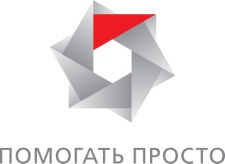 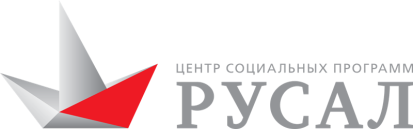 _______________________________________________________________________________Положение о конкурсе проектов «ПОМОГАТЬ ПРОСТО» ОК РУСАЛ,направленных на развитие волонтерства в 2017 годуОбъединенная компания РУСАЛ (далее – Компания) объявляет грантовый конкурс в рамках социальной программы «ПОМОГАТЬ ПРОСТО», направленный на развитие идей общегородского волонтерства в городах присутствия Компании, вовлечение в волонтерское движение активных горожан, формирование волонтерских сообществ,  оказание поддержки некоммерческим организациям, социальным, образовательным и медицинским учреждениям, детям из детских домов и социально-реабилитационных центров, инвалидам, ветеранам ВОВ и пожилым людям.ЦЕЛИ  КОНКУРСАВыявление и поддержка лучших практик, направленных на вовлечение активных горожан в волонтерскую (добровольческую) деятельность в регионах присутствия Компании.Поддержка инновационных решений в области корпоративного и общегородского волонтерства, направленных на развитие потенциала территорий силами местных сообществ, развитие практик межсекторного взаимодействия.Создание единого коммуникационного пространства для вовлечения в деятельность корпоративных волонтеров предприятий, активных представителей местного сообщества, представителей власти, бизнеса и в целом жителей регионов присутствия Компании.Развитие pro bono волонтерства в регионах присутствия Компании.ОРГАНИЗАТОР КОНКУРСА Организацию и управление конкурса осуществляет Благотворительная организация Фонд «Центр социальных программ» (далее – Организатор).ГЕОГРАФИЯ КОНКУРСАРоссия:Волгоградская область – г. Волгоград Иркутская область – гг. Братск, Тайшет, Шелехов, Шелеховский районКрасноярский край – гг. Красноярск, Ачинск, Назарово, Боготол, Ачинский район, Боготольский район, Назаровский район, с. Тюхтет Тюхтетского района, п. Таежный Богучанского района, Шарыповский район.Кемеровская область – г. НовокузнецкМосковская область – г. МоскваСвердловская область – гг. Североуральск, Каменск-Уральский, Краснотурьинск, МихайловскМурманская область – г. КандалакшаРеспублика Хакасия – гг. Абакан, Саяногорск, Алтайский район, Бейский районРеспублика Карелия - г. НадвоицыОСНОВНЫЕ НОМИНАЦИИ «Инициатива» – городские инициативы, направленные на работу с  социально незащищенными слоями населения: пенсионерами, людьми с ограниченными возможностями, детьми из многодетных семей; оказание шефской помощи в проектных форматах детским домам, социальным учреждениям города, многодетным семьям, образовательным учреждениям.«Pro-bono проект» – проекты, направленные развитие «неденежной» благотворительности, профессиональной безвозмездной поддержки некоммерческих организаций и отдельных нуждающихся (создание сайтов, телефонов доверия, консультационных юридических, медицинских, образовательных пунктов, клубов  и т.п.). «PRO волонтерство» – формирование волонтерских сообществ, организация и проведение образовательных мероприятий для волонтеров: фестивалей, тренингов, организация клубов.«Корпоративное волонтерство» - проекты корпоративных волонтеров, направленные на развитие волонтерства в городе реализации проекта. УЧАСТНИКИ КОНКУРСАК участию в конкурсе приглашаются:администрации муниципальных образований и их структурные подразделения: управления, департаменты, комитеты, отделы;государственные и муниципальные организации и учреждения социальной сферы;социально ориентированные некоммерческие организации;учебные заведения;инициативные группы;корпоративные волонтеры.Участвовать в конкурсе может организация или инициативная группа, отвечающая следующим требованиям: деятельность проекта должна осуществляться в городах и населенных пунктах, указанных в географии конкурса;заявленная деятельность по проекту должна соответствовать уставным целям и уставной деятельности организаций и инициативных групп;организации-заявителя должны отсутствовать задолженности по уплате налогов, сборов и иных обязательных платежей, подлежащих уплате в соответствии с законодательством Российской Федерации о налогах и сборах в федеральный, региональный, местный бюджеты. отсутствие на день подачи заявки нарушенных обязательств по ранее поддержанным Организатором проектов;размер собственно вклада организации или инициативной группы должен составлять не менее 15 % от запрашиваемой суммы гранта. В счет собственных средств засчитываются используемые на указанные цели денежные средства, иное имущество, имущественные права, а также участие партнеров проекта. Заявки от религиозных организаций, политических партий и коммерческих структур не принимаются.МЕХАНИЗМ РЕАЛИЗАЦИИ КОНКУРСАСроки реализации проекта В рамках конкурса будут поддержаны проекты продолжительностью до 6 месяцев. Реализация проектов должна начаться не ранее 01 февраля 2018 года и завершиться не позднее 31 июля 2018 года.Процедура рассмотрения заявок, определение и объявление победителейК рассмотрению допускаются полностью укомплектованные заявки, соответствующие требованиям Конкурса, поданные в установленные сроки. Организаторами формируется Региональный экспертный совет, а также Конкурсная комиссия, которые включают экспертов в области социального проектирования, представителей органов власти, бизнеса, предприятий Компании, НКО, городских активистов. Каждая заявка, подданная в срок, проходит техническую экспертизу, где проверяется оформление и наличие всех пунктов заявки, соответствие заявителя требуемым в данном Положении условиям, наличие требуемых приложений. Прошедшие техническую экспертизу заявки направляются на Региональную экспертизу двум независимым экспертам, каждый из которых дистанционно выставляет баллы по установленным критериям оценки. По сумме баллов определяется шорт-лист победителей. Итоги и определение победителей осуществляется Организаторами конкурса из сформированного в регионах шорт-листа. Организаторы на итоговом заседании рассматривают каждую заявку, ее средний балл и рекомендации региональных экспертов. Организаторы конкурса могут рекомендовать доработать проект в любом его разделе. Заключение договора на финансирование проектов-победителей происходит после доработки проектов в соответствии с рекомендациями.Победители конкурса будут объявлены не ранее 15 декабря 2017 года и получат соответствующее уведомление по электронной почте. Руководители не победивших проектов также получат уведомление по электронной почте о том, что их проект не поддержан. Мотивы отклонения заявок не сообщаются, заявки не рецензируются, материалы, поданные на Конкурс, не возвращаются.Результаты конкурса будут размещены на сайте Центра социальных программ ОК РУСАЛ в разделе грантового конкурса программы «Помогать просто» http://www.fcsp.ru/program/prosto/grant/ , а также в средствах массовой информации.КРИТЕРИИ ОЦЕНКИ ЗАЯВОК	Охват целевой аудитории проекта - максимальный балл 5Актуальность и социальная значимость проекта - максимальный балл 5Детальная проработанность проекта, в том числе соответствие мероприятий проекта его целям и задачам, эффективность механизмов его реализации – максимальный балл 5Реалистичность и обоснованность представленного бюджета проекта (в том числе обоснованность затрат с точки зрения объема деятельности и предполагаемых результатов проекта; соответствие статей расходов предполагаемой проектной деятельности, анализ рыночной стоимости в случае покупки оборудования) - максимальный балл 5Наличие квалифицированных специалистов, задействованных в реализации проекта максимальный балл 5Наличие дополнительных источников финансирования или собственных ресурсов для реализации проекта - максимальный балл 5Наличие механизмов обеспечения устойчивости и развитие проекта в будущем - максимальный балл 5Проработанность информационного и pr-сопровождения проекта - максимальный балл 5Продвижение идеи волонтерства через проект (возможность тиражирования проекта) - максимальный балл 5ФИНАНСИРОВАНИЕМаксимальная сумма гранта – 50 000 (пятьдесят) тысяч рублей.Целевое финансирование будет предоставляться на основании договоров, устанавливающих взаимные обязательства и ответственность сторон, в том числе достижение запланированных результатов проекта в количественном измерении.Организатор оставляет за собой право осуществлять контроль над расходованием целевых средств и реализацией проектов, не вмешиваясь в деятельность организаций – победителей конкурса.УСЛОВИЯ ПРИЕМА ЗАЯВОКЗаявки на конкурс проектов принимаются с 25 сентября по 06 ноября 2017 года (до 18.00 местного времени).Для участия в конкурсе необходимо пройти обязательную регистрацию на сайте grants.fcsp.ru. Прием заявок осуществляется исключительно на сайте.Заявитель заполняет на сайте grants.fcsp.ru общие данные о проекте, а также прикрепляет полную форму заявки на участие в формате Word (приложение 1).В случае если заявитель – организация, необходимо предоставить отсканированный вариант свидетельства о регистрации организации (приложение 2).В случае если заявитель – инициативная группа, руководителю проекта необходимо предоставить отсканированные страницы паспорта (главная, прописка), СНИЛС, ИНН. А так же отсканированный вариант подписанного соглашение на обработку персональных данных (приложение 3).На свое усмотрение заявители могут предоставить гарантийные письма и письма поддержки проекта. Организатор конкурса вправе получать информацию в банках и других организациях, учреждениях, обслуживающих подрядчика. Поданные на конкурс заявки участникам не возвращаются и не рецензируются.ОГРАНИЧЕНИЯ КОНКУРСАНе поддерживаются следующие виды расходования средств:поддержка и/или участие в избирательных кампаниях;покупка офисной мебели, транспортных средств;поддержка текущей деятельности организации: заработная плата, аренда офиса и другие расходы, не связанные с реализацией проекта;покрытие долгов и убытков организации, оплата штрафов и пени;прямая гуманитарная и иная материальная помощь;расходы на оказание экстренной медицинской помощи отдельно взятым лицам;оплата коммунальных расходов;оплата сотовой связи, приобретение мобильных телефонов;представительские и непредвиденные траты;покупка оборудования, непосредственно не связанного с реализацией проекта;издательские и рекламные расходы, непосредственно не связанные с реализацией проекта;командировки за пределы региона;расходы на платные публикации о проекте.Ограничения по бюджету проекта:расходы по статье «Оборудование» не должны превышать 30% от запрашиваемой суммы;расходы по статье «Административные расходы» не более 10% от запрашиваемой суммы.В предлагаемые в заявке статьи бюджета могут быть внесены другие необходимые статьи расходов, не противоречащие условиям конкурса.ЭТАПЫ КОНКУРСА	ЗАКЛЮЧЕНИЕ ДОГОВОРОВ С ПОБЕДИТЕЛЯМИДля заключения договора организации-победителю необходимо представить дополнительно заверенные копии документов:Карточка организации с указанием банковских реквизитов для перечисления пожертвования.Копия свидетельства о государственной регистрации юридического лица.Копия свидетельства о постановке на учет в налоговом органе юридического лица.Копия устава организации (в действующей редакции, со всеми внесенными изменениями и дополнениями).Копия свидетельства о внесении записи в ЕГРЮЛ о юридическом лице, зарегистрированном до 1 июля 2002 г. (предоставляется только организациями, зарегистрированными до 1 июля 2002 г.).Копия свидетельства о внесении записи в ЕГРЮЛ о государственной регистрации изменений, вносимых в учредительные документы (предоставляются в случае, если такие изменения вносились).Копия документа, подтверждающая полномочия руководителя (например, протокол об избрании, приказ, доверенность), либо документ, подтверждающий полномочия лица, которое будет подписывать договор (в случае, если договор будет подписывать не руководитель организации).Справка из налогового органа об открытии расчетного счета организации (для бюджетных государственных и муниципальных организаций – справка об открытии внебюджетного счета).Справка из налогового органа «Справка об исполнении налогоплательщиком обязанности по уплате налогов, сборов, пеней и штрафов» с отметкой: «не имеет» неисполненную обязанность по уплате налогов.Уведомление о применении упрощенной системы налогообложения (при наличии).Для заключения договора с инициативной группой необходимо представить документы:Документ, подтверждающий личность руководителя проекта (паспорт);ИННСНИЛСКОНСУЛЬТАЦИИ И КОНТАКТНАЯ ИНФОРМАЦИЯ Все организации, желающие принять участие в конкурсе, могут получить консультации по написанию проекта и пакет документов у сотрудников Центра социальных программ:Директор программы «Помогать просто» –  Анастасия Ковенькина, тел/факс (391) 227-31-91, kovenkina@fcsp.ru г. Ачинск, г. Назарово, г. Боготол, Ачинский район, Боготольский район, Назаровский район, с. Тюхтет Тюхтетского района, Шарыповский район.Александр Кряковтел. 8 (39151) 3-03-99alexcap7@mail.ru662150, Красноярский край, г. Ачинск, микрорайон 3, дом 22, помещение 217г. Братск, г. ТайшетНаталия Марчуктел. (3953) 45-59-22n_a_t_a_sh_a@bk.ru665729, Иркутская область, г. Братск, ул. Жукова, 5г. ВолгоградОльга Кагармановател. 8 (8442) 74-50-77olgakagarmanova@mail.ru400006 г. Волгоград, ул. Шкирятова, 21, каб.9 заводоуправления ВгАЗа г. Краснотурьинск, г. СевероуральскАнастасия Тимашева8 (34384) 4-58-56timasheva@fcsp.ru624440, Свердловская область, г. Краснотурьинск, ул.К.Маркса, 31, оф.10г. Каменск-УральскийМария КурганскаяТел. (3439) 39-44-89kurganskiedm@ya.ru623406, Свердловская область, г. Каменск-Уральский, ул. Заводская, 8, каб. 6гг. Красноярск, Михайловск, Кандалакша, Надвоицы, п. ТаежныйЮлия ЗемцоваТел. (391) 227-99-67zemcova@fcsp.ru660049, Красноярский край, г. Красноярск, ул. Ленина, 88г. МоскваАнастасия Ковенькина, тел/факс (391) 227-31-91, kovenkina@fcsp.ru г. НовокузнецкТатьяна НикшинаТел. (3843) 39-70-71, 8-904-964-73-97nikshina1805@mail.ru654032, Кемеровская область, г. Новокузнецк, ул. Обнорского, 51, каб. 11г. Саяногорск, г. АбаканЛеана СаутинаТел. (39042) 6-22-67sautina@fcsp.ru 655602, Республика Хакасия, г. Саяногорск, Енисейский мкр-н, 9-42г. ШелеховАнна ОкольниковаТел. 89501418224sheanuta@mail.ru666034, Иркутская область, г. Шелехов, ул. Индустриальная, 4Первый этап – Запуск конкурса, прием заявокПервый этап – Запуск конкурса, прием заявок25 сентября 2017 г.Старт конкурса в городах участниках25 сентября – 06 ноября  2017 г.Обучающие семинары по социальному проектированию (в городах – участниках), воркшопы, консультации, прием заявок06 ноября 2017 г.Завершение приема заявокВторой этап – Экспертиза проектовВторой этап – Экспертиза проектов06 ноября – 09 ноября 2017 г.Техническая экспертиза и назначение региональных экспертов09 ноября – 11 декабря 2017 г.Экспертиза проектов региональными экспертами и итоговое заседание конкурсной комиссииНе ранее 15 декабря 2017 г.Объявление и награждение победителейДо 25 декабря 2017 г.Заключение договоров с победителями – инициативными группамиДо 15 января 2018 г.Заключение договоров с победителями – организациямиТретий этап – Реализация проектов, отчетностьТретий этап – Реализация проектов, отчетностьФевраль - июль 2018 г.Реализация проектовАвгуст 2018 г.Прием отчетов